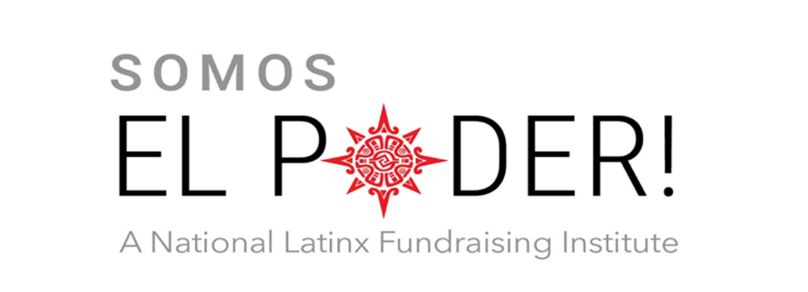 Program Director, Vanguardia, Somos El PoderSomos El Poder: A National Latinx Fundraising Institute is hiring its first Program Associate to help build up the professional development offering, community, and membership of SEP. The PA will be highly entrepreneurial, creative, and passionate about the mission of SEP. ​Somos El Poder is dedicated to improving and growing fundraising at Latinx focused nonprofits in our nation. We work with any Latinx focused nonprofit regardless of size or budget. We are a nonprofit and accessible provider of support, professional development, best practices, training, and more. We also work to promote Development as a career for Latinx and academic studies of Latinx and fundraisingOur mission is the advancement of Latinx in the US today. We believe in the inherent strength, ingenuity, and self-reliance of our people to solve their challenges and defend our rights. We believe that providing significant financial resources to those working on the issues of our people will advance our collective future.Job Description Hours: 30 hours a monthSupervisor: Armando Zumaya, FounderStructure: Weekly Check in Meetings for 30 minutes, Board Meetings, Remote workProgram DescriptionVanguardia is a career training program for Latinx young people and Latinx mid-career professionals. It is designed to teach and offer practical and comprehensive fundraising skills to individuals who want to join the fundraising profession. This position will launch the first cohort of students in a 12 class course over 8 months. This role will recruit speakers, students, schedule and implement the program, including exams. The cohort will be “announced” after their graduation to the membership of Somos El Poder. Who will get first opportunity to recruit Vanguardia’s graduates.  Our graduates will also be advertised to recruitment firms nationally. Key DutiesCall and Email university Latinx organizations and market the programCreate innovative marketing strategies to reach potential studentsWork with the Founder to schedule classes and design curriculumIdentify and recruit speakers/teachersRecruit a cohort of at least 20 studentsEmail cohort with reminders, announcementsBuild Vangardia on social media and Latinx mediaMonitor student attendanceAdminister final exam